ANEXO II - Formulario 1.  DATOS PERSONALES Apellido y Nombre _____________________________________________________Documento (tipo y N°) __________________________________________________Domicilio _____________________________________________________________________ Teléfono _______________________ Mail __________________________________ 2. FORMACIÓN Carrera en curso _______________________________________________________________Materias aprobadas y calificaciones Título/s de grado anterior/es ____________________________________________________Otra formación específica _______________________________________________________3. ANTECEDENTE DE EXTENSIÓN Y/O INVESTIGACIÓN Proyectos de extensión (nombre, período de ejecución, institución, breve descripción de las tareas desarrolladas)  - un espacio por cada proyecto-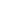 Proyecto de investigación (nombre, período de ejecución, institución, breve descripción de las tareas desarrolladas)  - un espacio por cada proyecto-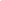 Otras actividades de extensión y/o investigación (participación en eventos científicos, publicaciones, etc.) 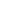 Otros antecedentes que considere  relevantes  (pueden ser antecedentes laborales o trabajo comunitario, etc.) 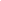 4. SITUACIÓN LABORAL. INDICAR SI TRABAJASÍ                          NOEl presente anexo tiene el carácter de declaración jurada y hace responsable a su firmante por las inexactitudes o falsedades que pudiere contener. Materia Calificación 